Квартира в Анапе ул. Толстого 57Трёх комнатная квартира в Анапе, расположена по адресу ул. Толстого.
Уютная, просторная и за умеренную цену!Квартира вмещает до 7-ми человек. В пользование  предоставляется: кондиционер, телевизор, холодильник, СВЧ-печь, стиральная машина автомат, посуда, утюг, постельное белье. Тихий двор со стоянкой. Ванна и санузел раздельные. 
Море в шаговой доступности 8-10 минут.Рядом магазины, остановка общественного транспорта.УдобстваХолодная и горячая водаИндивидуальный санузелХолодильникКондиционерТелевизорwifiПерсональная кухняСтиральная машинаМикроволновая печьГладильнаяЦены указаны за 10 ночей,  за 5 человек,  в российских рублях.При проживании в квартире свыше 5 человек, производится дополнительная оплата с 1 чел. 400 рос. рублей за сутки.В стоимость включено:- проезд комфортабельным автобусом туркласса  туда и обратно;- проживание согласно графика.Дополнительно оплачивается:   1 100 000 бел. рублей с 1 чел.- проезд и туруслуга.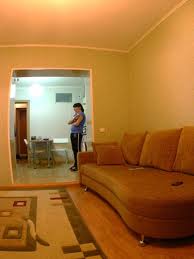 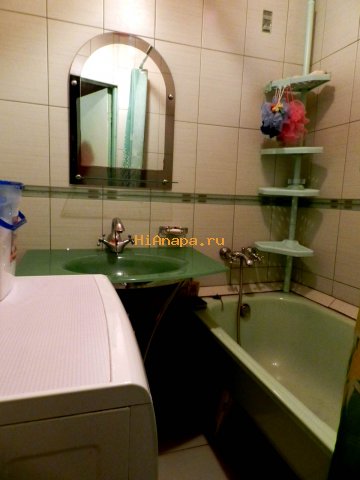 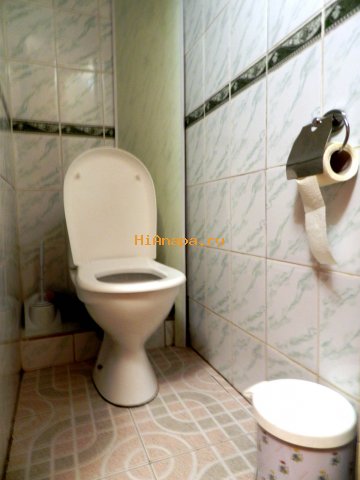 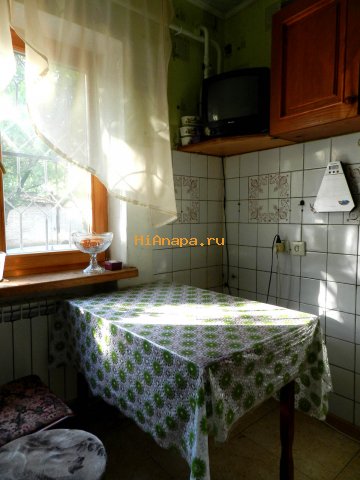 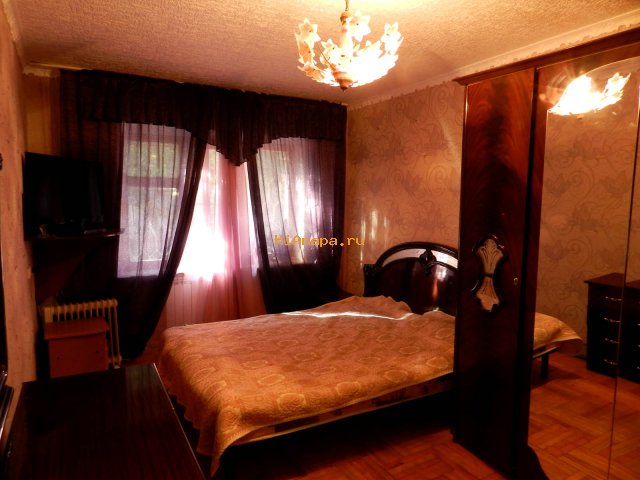 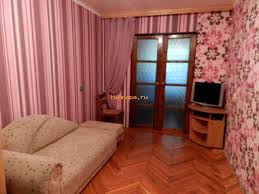 Даты выездаКоличество ночейСтоимость за квартиру, с разм. до  5 человек17.06.-01.07.2014102000003.07.-17.07.2014102400019.07.-02.08.2014102400004.08.-18.08.2014102500020.08.-03.09.2014102500005.09.-19.09.20141021000